Phase 5 (6 weeks)- Little WANDLE intervention (teach and apply sequences) 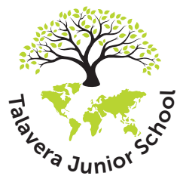 Dragon Keeper’s Handbook (15 minutes teach, 15 minutes apply) 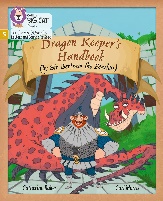 Jake and the Jen in the Balloon of Doom (15 minutes teach, 15 minutes apply) 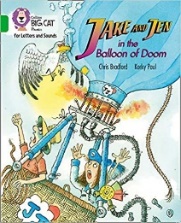 The Secret of Loch Ness (15 minutes teach, 15 minutes apply) 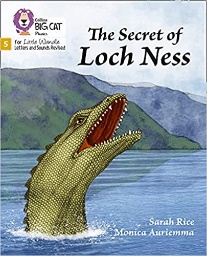 Look Out, Nebit! (15 minutes teach, 15 minutes apply) 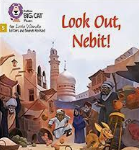 The Dragon King’s Daughter (15 minutes teach, 15 minutes apply)  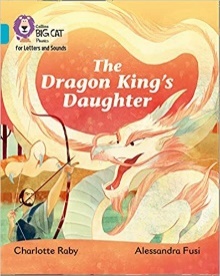 Reptile Break Rules (15 minutes teach, 15 minutes apply)  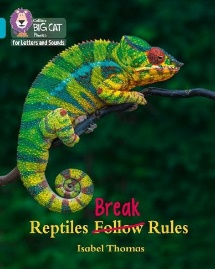 Session 1: revise phonemes (phase 5): ay, oy, ea, ou, irSession 1:  revise phonemes (phase 5): a-e, e, ie, i, i-e, o, o-e, ew, u-e, awSession 1: revise phonemes (phase 5):  a, tch, ture, oul, sc, ch, a, al, ear, orSession 1:  revise phonemes (phase 5): e, ea, ee, y, f, ph, igh, y, j, g, l, le, oa, ow, oo, ou, s, se, u, oSession 1:  revise phonemes (phase 5): ey, dge, ge, gn, kn, augh, oar, our, ssi, ti, si, su Session 1:   revise phonemes (phase 5): ea, ey, ge, kn, gn, si, y, mb, ti, ciSession 2: tricky words and specific vocabulary for the text:By the do you have we are to like some here they of be my all go I whatVocab: fearless fuel broth quests pests damselSession 2: tricky words and specific vocabulary for the text: the said there’s to into my pulled of what asked some should could they were when their our youVocab: newborn sniggered prey sibling Session 2: tricky words and specific vocabulary for the text: the of people aid to they are were their one sureVocab: glimpsed claimed emerging researcher samples hoaxSession 2: tricky words and specific vocabulary for the text: to of the oh are where one into all their there your friend pushVocab: opulent scuttles fuming fragrantSession 2: tricky words and specific vocabulary for the text: the to of any said are because their many into wereVocab: gnashed mission centipede numbSession 2: tricky words and specific vocabulary for the text: the eyes their to are move of many oneVocab: appearance rivals submerged predatorsSession 3: Fluency- emphasis on expression. Model rhythm of the storySession 3: Fluency- emphasis on character’s emotions through use of expressionSession 3: Fluency- emphasis on Session 3: Fluency- emphasis on)Session 3: Fluency- focus on Session 3: Fluency- Session 4: ComprehensionSession 4: ComprehensionSession 4: ComprehensionSession 4: ComprehensionSession 4: ComprehensionSession 4: ComprehensionSession 5: InferenceSession 5: InferenceSession 5: Inference Session 5: Inference Session 5: InferenceSession 5: InferenceAdditional interventions: daily/weekly readingAdditional interventions: daily/weekly readingAdditional interventions: daily/weekly readingAdditional interventions: daily/weekly readingAdditional interventions: daily/weekly readingAdditional interventions: daily/weekly reading